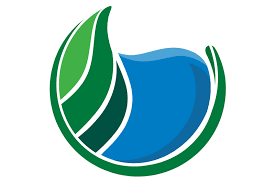 CDFW - Sites 60 day Evaluation Initial Meeting AgendaSites Reservoir ProjectDate:May 30, 2019Location:Jacobs Office: 2485 Natomas Park Drive, Suite 600Time:8:30 am - 10;30 8:30 am - 10;30 8:30 am - 10;30 Purpose: Initiate discussions of the Sites Project Operations components for the 60-day evaluation process. Review existing information, discuss future information needs, establish technical meeting schedule Purpose: Initiate discussions of the Sites Project Operations components for the 60-day evaluation process. Review existing information, discuss future information needs, establish technical meeting schedule Purpose: Initiate discussions of the Sites Project Operations components for the 60-day evaluation process. Review existing information, discuss future information needs, establish technical meeting schedule Purpose: Initiate discussions of the Sites Project Operations components for the 60-day evaluation process. Review existing information, discuss future information needs, establish technical meeting schedule Purpose: Initiate discussions of the Sites Project Operations components for the 60-day evaluation process. Review existing information, discuss future information needs, establish technical meeting schedule Invitees:Invitees:Invitees:Invitees:Invitees:Kristal Davis Fadtke- CDFWRob Thomson, Sites Authority Kevin Spesert, Sites AuthorityMike Dietl, ReclamationKen Kundargi- CDFWLenny Grimaldo, ICFMarin Greenwood, ICFJim Lecky, ICFDuane Linander- CDFWKen Kundargi- CDFWLenny Grimaldo, ICFMarin Greenwood, ICFJim Lecky, ICFDuane Linander- CDFWFelipe La Luz - CDFWChris Fitzer, ESA Associates
Rob Tull, Jacobs
John Spranza, HDRFelipe La Luz - CDFWChris Fitzer, ESA Associates
Rob Tull, Jacobs
John Spranza, HDRAgenda:Agenda:Discussion TopicDiscussion TopicTopic LeaderTopic LeaderEst Time Introductions and PurposeScheduleGovernance  Introductions and PurposeScheduleGovernance Kristal Davis FadtkeRob ThomsonKristal Davis FadtkeRob Thomson10 minSites Project OverviewLocation/FacilitiesSites Project OverviewLocation/FacilitiesRob Thomson Rob Thomson 10 minOperations: Hydrology and ModelingPast modeling Initial modeling resultsOther???Operations: Hydrology and ModelingPast modeling Initial modeling resultsOther???Rob Tull Rob Tull 30 minSimulation Results  Near FieldFar-fieldFloodplain Life Cycle ModelingDelta and Longfin smeltOthers????Simulation Results  Near FieldFar-fieldFloodplain Life Cycle ModelingDelta and Longfin smeltOthers????Jim LeckyLenny GrimaldoJim LeckyLenny Grimaldo45 min Available toolsCalSim2 UpdatesUSRDOM Daily ModelHEC5Q – American, Feather, Sacramento RivUSBR Monthly Temp and early life-stage DSM2 HYDRO, Qual, PTMSALMODHenderson et al. OBAN/IOSSites Reservoir CE-QUAL-W2Sites Project Operations ViewerAvailable toolsCalSim2 UpdatesUSRDOM Daily ModelHEC5Q – American, Feather, Sacramento RivUSBR Monthly Temp and early life-stage DSM2 HYDRO, Qual, PTMSALMODHenderson et al. OBAN/IOSSites Reservoir CE-QUAL-W2Sites Project Operations ViewerRob Tull, Jim Lecky, Lenny Grimaldo, Marin GreenwoodRob Tull, Jim Lecky, Lenny Grimaldo, Marin Greenwood60 minNext steps for 60 day scheduleNext steps for 60 day scheduleGroup discussionGroup discussion